DEPARTMENT OF POLITICAL SCIENCE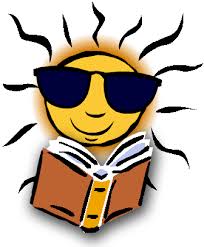 2017 Schedule of ClassesSession #1- 5 weeks – June 05, 2017- July 07, 2017Session #2 - 5 weeks - July 10, 2017- August 11, 2017Session #3 – 10 weeks – June 5, 2017- August 11, 2017CourseSec.TitleCodeDayTimeRoomFacultyPOLS 00201Introduction to Comparative Politics30101ONLINEBejar-LopezPOLS 15B01US History and Government30102ONLINEBrentCourseSec.TitleCodeDayTimeRoomFacultyPOLS 15B02US History and Government30561MW0900-1245HGH 120Percival POLS 15B03US History and Government30562TR1300-1645HGH 120Currin-PercivalCourseSec.TitleCodeDayTimeRoomFacultyPOLS 170V01American Politics in Global Perspective30104MW1300-1455HGH 120Pinnell